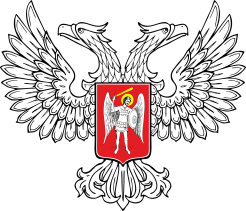 дОНЕЦКАЯ НАРОДНАЯ РЕСПУБЛИКАУПРАВЛЕНИЕ ОБРАЗОВАНИЯ АДМИНИСТРАЦИИ ГОРОДа ДОНЕЦКАмуниципальное оБЩЕОБРАЗОВАТЕльное УЧРЕЖДЕНИЕ«ШКОЛА № 153 гОРОДА ДОНЕЦКА»ДНР 83493, город Моспино, города Донецка, Пролетарский район,  улица Короленко, дом 9, тел.: (062) 221-64-36E-mail: mospino-153@mail.ru Код ЕДРПОУ 25706184от ___  _______ 2019   № _______ОТЧЕТпо итогам проведения Месячника по изучению учащимися правил пожарной безопасности в сентябре 2019 годав МОУ «Школа № 153 г. Донецка»Директор                                                                                                      И. А. ДроноваБельская Н. С. (0714516800)№ п/пМероприятиеДатаКлассыОтветственные1Обновление информации в классных уголках и на информационном стенде по ПБ  на противопожарную тематикуСентябрь 20191-9Зам. директора по УВР Бельская Н. С.,завхоз Булгакова О. Н.,классные руководители2Организованы просмотры фильмов и видеороликов на противопожарную тематикуСентябрь 20191-9Педагог-организатор Тонкиш Т. А.,классные руководители3Написание диктантов на противопожарные темы «Огонь – друг и враг человека»Сентябрь 20192-9Учителя-предметники, классные руководители 2-4 классов4Конкурс   «  Пожарная  безопасность  в  рисунках  детей».Сентябрь 20191-6Классные руководители5Изучение правил пожарной безопасности в быту и практическая отработка действий при возникновении пожара (эвакуация)19.09.2019,26.09.20191-9Директор Дронова И. А.,зам. директора Бельская Н. С.6Проведение инструктажей с персоналом школы и обучающимися по противопожарной безопасности03.09.2019,10.09.2019,19.09.20191-9Зам. директора по УВР Бельская Н. С.,завхоз Булгакова О. Н.7Тематический классный час «Правила пожарной безопасности знаем, и соблюдаем!»25.09.20191-9Классные руководители8Неделя безопасности по ПБ23.09-27.09.20191-9Директор Дронова И. А.,зам. директора Бельская Н. С., педагог-организатор Тонкиш Т. А.9Работа Дружины юных пожарных (ДЮП)23.09-27.09.20191-9Педагог-организатор Тонкиш Т. А.10Беседа с учащимися «Действий при обнаружении взрывоопасных предметов»23.09.20191-9Начальник 48 ПСЧ г. Донецка Апухтин В. П.11Выступление агитбригады «Спички детям не игрушки!»27.09.20191-9Зам. директора по УВР Бельская Н. С.,педагог-организатор Тонкиш Т. А.12Выступление перед учащимися школы членов ДЮП. Агитбригада «Предупредим пожары!»23.09-27.09.20191-9Педагог-организатор Тонкиш Т. А.13Ознакомление с приспособлениями для тушения пожара на  школьном пожарном щите.25.09.20191-4Педагог-организатор Тонкиш Т. А., члены ДЮП14Рассмотрение вопроса по противопожарной безопасности на совещании при директоре, ознакомление с памяткой Государственного пожарного надзора Пролетарского района «Предупредим пожары в образовательных учреждениях»16.09.2019Сотрудники школы